              RETROALIMENTACIÓN GUÍA Nº8 ED. FÍSICA Y SALUD 3° BÁSICO Nombre_______________________________________ Curso: _______ Fecha: _______Ejercitación de contenidosSegún lo visto en la clase escribe y responde en tu cuaderno.Dibuja el recuadro en tu cuaderno y dibuja 2 ejemplos de velocidad como condición física.Por ejemplo: Un velocista corriendo en las olimpiadas.Si un niño deja de correr en los recreos y se da cuenta que perdió velocidad al correr. ¿El niño puede recuperar su velocidad? Justifica tu respuesta.¿Cuál es el atleta más rápido del mundo? Menciona su record 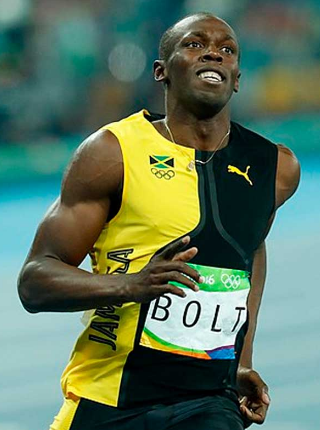               Un niño patinando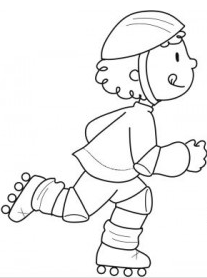            Un niño pedaleando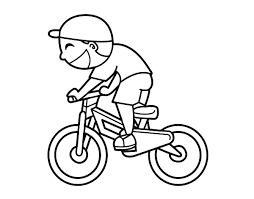 